PLANINITIATIVfor reguleringssak:........................,Gran kommune. Dette dokumentet skal gi kortfattet informasjon om prosjektet som grunnlag for tidlig medvirkning fra kommunens ulike fagmiljøer. Dokumentet skal sendes inn senest en uke før oppstartsmøte. På oppstartsmøtet vil tema angitt i mal for oppstartsmøte bli gjennomgått. Kart – hvorOversiktskart (målestokk 1: 10 000):Detaljkart som viser planavgrensningen: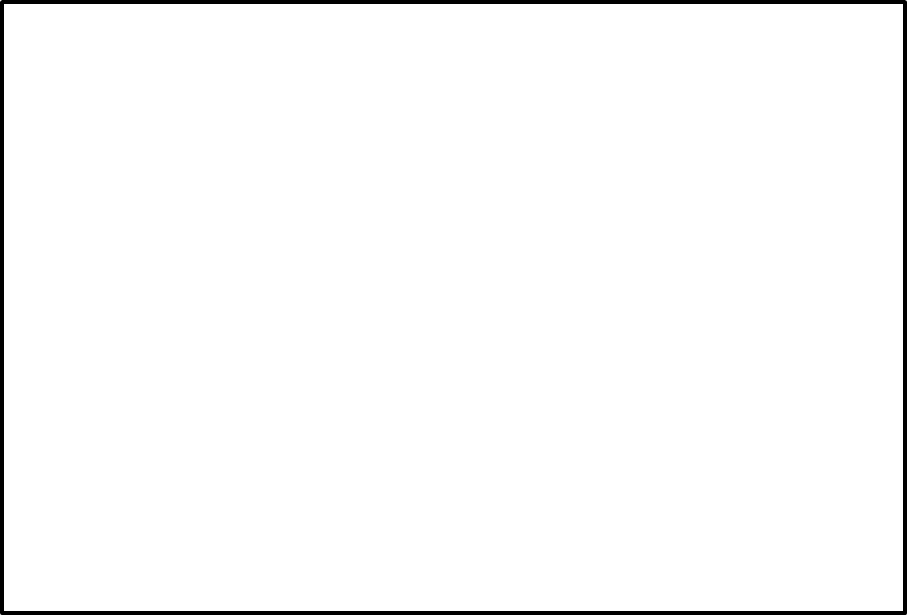 Foreslått planavgrensning følger.................................................Begrunnelse for foreslått planavgrensning.Eventuelt skråfoto eller flyfoto av planområdet:Mot nord:					Mot sør:Mot øst:					Mot vest:Beskrivelse – hva og hvemFor å effektivisere den kommunale behandlingen, er det viktig å få en tidlig oversikt hvilke arealtyper som ønskes regulert. Sett kryss i nedenstående tabell. Suppler skjemaet dersom arealtyper mangler og fjern gjerne de overflødige!Skisser/illustrasjoner av ønsket tiltak dersom det foreligger.Gjeldende plangrunnlagKommuneplanens arealdel (og evt kommunedelplan)Reguleringsplan og evt bebyggelsesplan):Kort presentasjon (formål, størrelser, omfang)Kort beskrivelse av planområdet og nærområdet med eksisterende arealbruk. GrønnstrukturFremtidig arealbrukKrav om planprogram/ konsekvensutredning?Er det andre grunneiere eller rettighetshavere enn forslagsstiller innenfor foreslått planavgrensning?Er eiendomsgrensene koordinatfestet? Kreves det ny kartforretning?Hvilke tekniske infrastrukturtiltak er tenkt regulert og opparbeidet (veg, vann, avløp, overvann)?Er det spesielle utredninger som bør foretas som en del av planarbeidet?Er det potensielle interessekonflikter som følger av planideen?Eventuelt andre opplysninger som forslagsstiller mener er relevante å opplyse om.Forslag til navn på planenForslagsstillerNår ser forslagsstiller/ plankonsulent for seg at komplett planmateriale kan leveres inn?ArealtypeSett kryssBoligerForretningerKontorerTjenesteytingServeringLekeplasserVeiarealParkeringsareal Sett inn gjeldende plan her I gjeldende kommuneplan er området avsatt til ..................Reguleringsplan for ..................,vedtatt ........ Arealformål:....................................